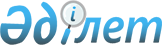 Об обременении стратегического объекта правами третьих лицПостановление Правительства Республики Казахстан от 11 марта 2021 года № 130
      В соответствии со статьей 193-1 Гражданского кодекса Республики Казахстан (Общая часть) от 27 декабря 1994 года Правительство Республики Казахстан ПОСТАНОВЛЯЕТ:
      1. Разрешить акционерному обществу "Национальная компания "КазМунайГаз" совершить сделку по обременению правами третьих лиц 100 % пакета акций акционерного общества "КазТрансГаз" путем заключения договора доверительного управления с акционерным обществом "Фонд национального благосостояния "Самрук-Казына".
      2. Настоящее постановление вводится в действие со дня его подписания.
					© 2012. РГП на ПХВ «Институт законодательства и правовой информации Республики Казахстан» Министерства юстиции Республики Казахстан
				
      Премьер-Министр
Республики Казахстан

А. Мамин
